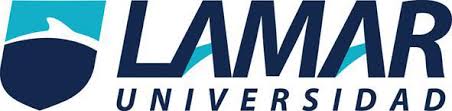 Actividad PreliminarDesarrollo de plan de vidaLuisa Fernanda Sahagún MoranBEO4003 5°A21/10/16Mi  plan al salir de la preparatoria es entrar a CLEU con la carrera de Criminología, criminalística y técnicas periciales, esta universidad es mi primer opción porque creo que tiene un plan de estudios muy completo, haré los trámites correspondiente para poder entrar a la universidad, también aplican un examen de admisión, aquí es donde podría haber un problema ¿que llegaría a pasar si no apruebo el examen  y no soy admitida?   Aunque no creo que pasara siempre se tiene que tener en cuenta que hacer si algo que planeas no te sale bien o como tú lo planeaste. Así que si no llego a entrar a esa universidad tengo otra opción, la universidad CESCIJUC que es el Centro de Estudios Superiores en Ciencias Jurídicas y Criminológicas, aquí en Guadalajara que es otra buena universidad, también en la carrera de criminología. En esta escuela no aplican examen de admisión así que tendría mi lugar seguro pero si por otro motivo no pudiera entrar tengo que pensar que más podría hacer.Mi mamá me había comentado que podía tomarme un semestre sabático pero trabajar   en algún lugar medio turno, para que tenga  un descanso de los estudios y ahorre dinero, pero la verdad a mi no me gustaría perder ese semestre ya que me retrasaría una generación y de por si ya me preocupa que haya muchos egresados de lo que quiero estudiar, con esto  sería más complicado  encontrar un buen trabajo relacionado con la carrera. Esto pasa en todas las carreras, siento que ya hay muchas personas estudiando todo y que cada vez va a haber más personas con la misma profesión y va a ser más complicado para todos conseguir un trabajo, pero volviendo  a mis planes secundarios.Otra opción  sería irme a Estados Unidos con mi papá ya que últimamente no he pasado tanto tiempo con  el, pero pues ahí solo estaría sin hacer nada y tampoco quiero estar desperdiciando mi vida, claro, me serviría para perfeccionar mi ingles y para convivir con mas personas, conocer tal vez algo de cultura diferente porque pues haya hay muchos latinos así que no sería tan diferente, me serviría para eso pero no ayudaría a mi vida académica, y volvemos a los mismo yo no quiero perder tiempo.  Por otro lado tampoco tengo una muy buena relación con mi papá asi que eso no me agradaría tanto.En el pasado tuve la oportunidad de estudiar en Canadá un tiempo en una escuela con internado y pues ya pase por la experiencia de estar “sola” en un país diferente, lejos de casa y no es tan feo así que esa podría ser otra opción, ya que he visto que puedes solicitar trabajos aquí para irte a Canadá y pues podría pasar un tiempo allá.Tengo varias posibilidades de segundas opciones pero la verdad,  la que de verdad quiero es mi plan principal así que voy a poner todo mi esfuerzo por conseguirlo y sentirme bien conmigo misma sabiendo que lo logre. 